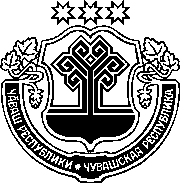 ЧӐВАШ РЕСПУБЛИКИНСАККУНӖЧӐВАШ РЕСПУБЛИКИН УЙРӐМ САККУНӖСЕН АКЧӖСЕНЕ 
УЛШӐНУСЕМ КӖРТЕССИ ҪИНЧЕНЧӑваш Республикин Патшалӑх Канашӗ2020 ҫулхи авӑн уйӑхӗн 15-мӗшӗнчейышӑннӑ1 статьяЧӑваш Республикин "Чӑваш Республикин Тӗп суйлав комиссийӗ ҫинчен" 1999 ҫулхи утӑ уйӑхӗн 1-мӗшӗнчи 12 №-лӗ саккунне (Чӑваш Республикин Патшалӑх Канашӗн ведомоҫӗсем, 1999, 31 №; 2003, 53 №; 2005, 64 №; 2006, 72 №; 2007, 73 №; 2008, 77 №; 2009, 80, 82 №-сем; 2010, 86, 
87 №-сем; 2012, 92, 95 №-сем; Чӑваш Республикин Саккунӗсен пуххи, 2013, 3, 10 №-сем; 2014, 6 №; 2015, 5, 10 №-сем; 2016, 2, 4 №-сем; "Республика" хаҫат, 2017, чӳк уйӑхӗн 8-мӗшӗ; 2019, юпа уйӑхӗн 18-мӗшӗ; 2020, ҫу уйӑхӗн 13-мӗшӗ) ҫакӑн пек улшӑнусем кӗртес:1) 1 статьян 4-мӗш пунктӗнче "ҫак Саккун палӑртнӑ йӗркепе тата срокра" сӑмахсене "ҫак Саккунпа палӑртнӑ йӗркепе. Чӑваш Республикин Тӗп суйлав комиссийӗн йышӑнӑвӗсен тулли тексчӗсене патшалӑхӑн кулленхи пичет кӑларӑмӗсенче пӗрремӗш хут пичетлени е Чӑваш Республикин Тӗп суйлав комиссийӗн "Интернет" информаципе телекоммуникаци сетӗнчи официаллӑ сайтӗнче (www.chuvash.izbirkom.ru) пӗрремӗш хут вырнаҫтарни (пичетлени) вӗсене официаллӑ йӗркепе пичетлесе кӑларни шутланать" сӑмахсемпе улӑштарас;2) 2 статьян 1-мӗш пунктне "е тата суйлавҫӑсене, референдума хутшӑнакансене ытти майпа пӗлтермелле" сӑмахсем хушса хурас;3) 5 статьяра:а) 5-мӗш пунктра "кандидатсен списокӗсене тӑратнӑ, Чӑваш Республикин "Чӑваш Республикин Патшалӑх Канашӗн депутачӗсен суйлавӗ ҫинчен" 2006 ҫулхи пуш уйӑхӗн 30-мӗшӗнчи 9 №-лӗ саккунӗн (малалла – Чӑваш Республикин "Чӑваш Республикин Патшалӑх Канашӗн депутачӗсен суйлавӗ ҫинчен" саккунӗ) 691 статйипе килӗшӳллӗн депутат мандачӗсем панӑ политика партийӗсен сӗнӗвӗсене," сӑмахсене кӑларса пӑрахас;ӑ) 6-мӗш пунктра ", ҫавӑн пекех кандидатсен списокӗсене тӑратнӑ, Чӑваш Республикин "Чӑваш Республикин Патшалӑх Канашӗн депутачӗсен суйлавӗ ҫинчен" саккунӗн 691 статйипе килӗшӳллӗн депутат мандачӗсем панӑ политика партийӗсен" сӑмахсене кӑларса пӑрахас;б) 16-мӗш пункт хӑйӗн вӑйне ҫухатнӑ тесе йышӑнас;4) 6 статьяра: а) 10-мӗш пунктӑн "а" ҫум пунктне "кунӗччен вунӑ кунран кая юлмасӑр" сӑмахсем хыҫҫӑн "(пӗрремӗш кунччен)" сӑмахсем хушса хурас; ӑ) ҫакӑн пек ҫырса 102-мӗш пункт хушса хурас: "102. Чӑваш Республикин Тӗп суйлав комиссийӗн татса паракан сасӑ правиллӗ членне унӑн полномочийӗсем срокчен вӗҫленни ҫинчен Федерацин "Раҫҫей Федерацийӗн гражданӗсен суйлав правин тата референдума хутшӑнмалли правин тӗп гарантийӗсем ҫинчен" саккунӗн 22 статйин 33-мӗш пункчӗпе килӗшӳллӗн сӑлтавласа политика партийӗ ыйту тӑратнине тӗпе хурса ӑна уйӑрса лартнӑ орган йышӑнӑвӗ тӑрӑх Чӑваш Республикин Тӗп суйлав комиссийӗн членӗн тивӗҫӗсене пурнӑҫлас ӗҫрен полномочисен срокӗ вӗҫлениччен хӑтарма пултараҫҫӗ.";б) 13-мӗш пунктӑн виҫҫӗмӗш абзацӗнче "10-мӗш, 101-мӗш пунктсенче" сӑмахсене "10–102-мӗш пунктсенче" сӑмахсемпе улӑштарас; в) ҫакӑн пек ҫырса 14-мӗш пункт хушса хурас: "14. Чӑваш Республикин Тӗп суйлав комиссийӗн членне уйӑрса лартнӑ орган, Чӑваш Республикин Тӗп суйлав комиссийӗн ҫав членӗ тӗлӗшпе унӑн полномочийӗсем срокчен вӗҫленни ҫинчен Федерацин "Раҫҫей Федерацийӗн гражданӗсен суйлав правин тата референдума хутшӑнмалли правин тӗп гарантийӗсем ҫинчен" саккунӗн 22 статйин 33-мӗш пункчӗпе килӗшӳллӗн сӑлтавласа политика партийӗ ыйту тӑратнӑ чухне, Чӑваш Республикин Тӗп суйлав комиссийӗн членӗн полномочийӗсем срокчен вӗҫленни ҫинчен тӑратнӑ ыйтӑва тата Чӑваш Республикин Тӗп суйлав комиссийӗн ҫӗнӗ членӗн кандидатури тӑрӑх панӑ сӗнӗве илнӗ кунран пуҫласа пӗр уйӑх чухлӗ срокран кая юлмасӑр Чӑваш Республикин Тӗп суйлав комиссийӗн членӗн полномочийӗсем срокчен вӗҫленни тата Чӑваш Республикин Тӗп суйлав комиссийӗн ҫӗнӗ членне уйӑрса лартасси ҫинчен е тата полномочисем срокчен вӗҫленни ҫинчен ыйту тӑратнине тивӗҫтермесӗр хӑварни ҫинчен йышӑну тӑвать. Чӑваш Республикин Тӗп суйлав комиссийӗн членне уйӑрса лартнӑ орган, Чӑваш Республикин Тӗп суйлав комиссийӗн ҫав членӗ тӗлӗшпе унӑн полномочийӗсем срокчен вӗҫленни ҫинчен Федерацин "Раҫҫей Федерацийӗн гражданӗсен суйлав правин тата референдума хутшӑнмалли правин тӗп гарантийӗсем ҫинчен" саккунӗн 22 статйин 33-мӗш пункчӗпе килӗшӳллӗн сӑлтавласа политика партийӗ ыйту тӑратнӑ чухне, ҫак пунктпа килӗшӳллӗн тунӑ йышӑну ҫинчен политика партине пӗлтерет.";5) 7 статьяра:а) 3-мӗш пунктра "кандидатсен списокӗсене тӑратнӑ, Чӑваш Республикин "Чӑваш Республикин Патшалӑх Канашӗн депутачӗсен суйлавӗ ҫинчен" саккунӗн 691 статйипе килӗшӳллӗн депутат мандачӗсем панӑ политика партийӗсем," сӑмахсене кӑларса пӑрахас;ӑ) 6-мӗш пунктра "кандидатсен списокӗсене тӑратнӑ, Чӑваш Республикин "Чӑваш Республикин Патшалӑх Канашӗн депутачӗсен суйлавӗ ҫинчен" саккунӗн 691 статйипе килӗшӳллӗн депутат мандачӗсем панӑ политика партийӗсем," сӑмахсене кӑларса пӑрахас;6) 121 статьян 2-мӗш пункчӗн иккӗмӗш абзацне "акцисем (организацисен устав (хушӑнуллӑ) капиталӗнче хутшӑну тӳписем, пайсем)," сӑмахсем хыҫҫӑн "цифрӑллӑ финанс активӗсен, цифрӑллӑ валютӑн," сӑмахсем хушса хурас.2 статьяЧӑваш Республикин "Чӑваш Республикин Патшалӑх Канашӗ ҫинчен" 2001 ҫулхи утӑ уйӑхӗн 23-мӗшӗнчи 37 №-лӗ саккунне (Чӑваш Республикин Патшалӑх Канашӗн ведомоҫӗсем, 2001, 42 №; 2002, 51 №; 2003, 53, 57 №-сем; 2005, 64 №; 2006, 69 №; 2010, 87 №; 2012, 94, 95 №-сем; Чӑваш Республикин Саккунӗсен пуххи, 2013, 3, 7 №-сем; 2014, 11 №; 2015, 5 №; 2016, 
2, 6, 10 №-сем; 2017, 2, 7, 9 №-сем; "Республика" хаҫат, 2018, нарӑс уйӑхӗн 21-мӗшӗ; 2019, нарӑс уйӑхӗн 15-мӗшӗ, ҫу уйӑхӗн 15-мӗшӗ; 2020, ҫу уйӑхӗн 13-мӗшӗ) ҫакӑн пек улшӑнусем кӗртес:1) 4 статьяра: а) 31-мӗш пунктра "тата Чӑваш Республикин "Чӑваш Республикин Патшалӑх Канашӗн депутачӗсен суйлавӗ ҫинчен" 2006 ҫулхи пуш уйӑхӗн 30-мӗшӗнчи 9 №-лӗ саккунӗн 691 статйипе килӗшӳллӗн депутат мандатне панӑ кандидатсен списокӗн йышӗнче суйланнӑ кашни депутатӑн," сӑмахсене кӑларса пӑрахас;ӑ) 6-мӗш пунктра:пӗрремӗш абзаца ", "БК справкӑсем" ятарлӑ программа тивӗҫтерӗвӗпе усӑ курса ҫырса хатӗрленӗ, Раҫҫей Федерацийӗн Президенчӗн официаллӑ сайтне вырнаҫтарнӑ, ҫавӑн пекех "Интернет" информаципе телекоммуникаци сетӗнче федерацин патшалӑх служби енӗпе ӗслекен патшалӑх информаци тытӑмӗн официаллӑ сайтне ссылка вырнаҫтараҫҫӗ" сӑмахсем хушса хурас; иккӗмӗш абзаца "акцисем (организацисен устав (хушӑнуллӑ) капиталӗнче хутшӑну тӳписем, пайсем)," сӑмахсем хыҫҫӑн "цифрӑллӑ финанс активӗсен, цифрӑллӑ валютӑн," сӑмахсем хушса хурас;2) 41 статьян 3-мӗш пунктне ҫакӑн пек ҫырса абзац хушса хурас: "в) Чӑваш Республикин саккунӗсемпе, Чӑваш Республикин Патшалӑх Канашӗн йышӑнӑвӗсемпе пӑхса хӑварнӑ ытти полномочисем.";3) 20 статьян 1-мӗш пункчӗн 26-мӗш ҫум пункчӗ хӑйӗн вӑйне ҫухатнӑ тесе йышӑнас. 3 статьяЧӑваш Республикин "Чӑваш Республикинчи вырӑнти хӑй тытӑмлӑх органӗсен суйлавӗ ҫинчен" 2003 ҫулхи чӳк уйӑхӗн 25-мӗшӗнчи 41 №-лӗ саккунне (Чӑваш Республикин Патшалӑх Канашӗн ведомоҫӗсем, 2003, 57 №; 2005, 63 №; 2006, 66, 70 №-сем; 2007, 73 №; 2009, 80, 82 №-сем; 2010, 85 №; 2011, 88 №; 2012, 92 (I том), 95 №-сем; "Республика" хаҫат, 2012, раштав уйӑхӗн 29-мӗшӗ; Чӑваш Республикин Саккунӗсен пуххи, 2013, 10 №; 2014, 9, 12 №-сем; 2015, 5 №; 2016, 4 №; 2017, 3 №; "Республика" хаҫат, 2018, 
ҫу уйӑхӗн 8-мӗшӗ, юпа уйӑхӗн 31-мӗшӗ; 2019, пуш уйӑхӗн 13-мӗшӗ, раштав уйӑхӗн 5-мӗшӗ; 2020, ака уйӑхӗн 29-мӗшӗ, ҫӗртме уйӑхӗн 3-мӗшӗ) ҫакӑн пек улшӑнусем кӗртес:1) 7 статьян 13-мӗш пунктне "кунӗччен виҫӗ кунран кая юлмасӑр" сӑмахсем хыҫҫӑн "(пӗрремӗш кунччен)" сӑмахсем хушса хурас;  2) 9 статьян 4-мӗш пунктне "кунӗччен виҫӗ кунран кая юлмасӑр" сӑмахсем хыҫҫӑн "(пӗрремӗш кунччен)" сӑмахсем хушса хурас;  3) 12 статьяра:	а) 8-мӗш пунктра "ҫавӑн пекех кандидатсен списокӗсене тӑратнӑ, Чӑваш Республикин "Чӑваш Республикин Патшалӑх Канашӗн депутачӗсен суйлавӗ ҫинчен" 2006 ҫулхи пуш уйӑхӗн 30-мӗшӗнчи 9 №-лӗ саккунӗн (малалла – Чӑваш Республикин "Чӑваш Республикин Патшалӑх Канашӗн депутачӗсен суйлавӗ ҫинчен" саккунӗ) 691 статйипе килӗшӳллӗн депутат мандачӗсене панӑ политика партийӗсен сӗнӗвӗсене," сӑмахсене кӑларса пӑрахас;ӑ) 9-мӗш пунктӑн "ӑ" ҫум пунктӗнче ", ҫавӑн пекех кандидатсен списокӗсене тӑратнӑ, Чӑваш Республикин "Чӑваш Республикин Патшалӑх Канашӗн депутачӗсен суйлавӗ ҫинчен" саккунӗн 691 статйипе килӗшӳллӗн депутат мандачӗсене панӑ политика партийӗсен" сӑмахсене кӑларса пӑрахас;4) 14 статьяра:а) 4-мӗш пунктра "кандидатсен списокӗсене тӑратнӑ, Чӑваш Республикин "Чӑваш Республикин Патшалӑх Канашӗн депутачӗсен суйлавӗ ҫинчен" саккунӗн 691 статйипе килӗшӳллӗн депутат мандачӗсене панӑ политика партийӗсен," сӑмахсене кӑларса пӑрахас;ӑ) 5-мӗш пунктӑн "ӑ" ҫум пунктӗнче ", ҫавӑн пекех кандидатсен списокӗсене тӑратнӑ, Чӑваш Республикин "Чӑваш Республикин Патшалӑх Канашӗн депутачӗсен суйлавӗ ҫинчен" саккунӗн 691 статйипе килӗшӳллӗн депутат мандачӗсене панӑ политика партийӗсен" сӑмахсене кӑларса пӑрахас;5) 15 статьяра:а) 3-мӗш пунктра "кандидатсен списокӗсене тӑратнӑ, Чӑваш Республикин "Чӑваш Республикин Патшалӑх Канашӗн депутачӗсен суйлавӗ ҫинчен" саккунӗн 691 статйипе килӗшӳллӗн депутат мандачӗсене панӑ политика партийӗсен," сӑмахсене кӑларса пӑрахас;ӑ) 4-мӗш пунктӑн "ӑ" ҫум пунктӗнче ", ҫавӑн пекех кандидатсен списокӗсене тӑратнӑ, Чӑваш Республикин "Чӑваш Республикин Патшалӑх Канашӗн депутачӗсен суйлавӗ ҫинчен" саккунӗн 691 статйипе килӗшӳллӗн депутат мандачӗсене панӑ политика партийӗсен" сӑмахсене кӑларса пӑрахас;6) 43 статьяра: а) 12-мӗш пункта "кунӗччен пӗр кунран кая юлмасӑр" сӑмахсем хыҫҫӑн "(пӗрремӗш кунччен)" сӑмахсем хушса хурас;ӑ) 17-мӗш пункта "Сасӑлав кунӗнче" сӑмахсем хыҫҫӑн "(сасӑлавӑн юлашки кунӗнче)" сӑмахсем хушса хурас. 4 статья1. Ҫак Саккун, ҫак Саккунӑн 1 статйин 6-мӗш пункчӗсӗр тата 2 статйин 1-мӗш пункчӗн "ӑ" ҫум пункчӗн виҫҫӗмӗш абзацӗсӗр пуҫне, ӑна официаллӑ йӗркепе пичетлесе кӑларнӑ кун хыҫҫӑн вунӑ кун иртсен вӑя кӗрет.2. Ҫак Саккунӑн 1 статйин 6-мӗш пункчӗ тата 2 статйин 1-мӗш пункчӗн "ӑ" ҫум пункчӗн виҫҫӗмӗш абзацӗ 2021 ҫулхи кӑрлач уйӑхӗн 1-мӗшӗнчен пуҫласа вӑя кӗреҫҫӗ. Шупашкар хули Чӑваш РеспубликинПуҫлӑхӗн тивӗҫӗсеневӑхӑтлӑха пурнӑҫлаканО. Николаев